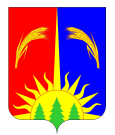 АДМИНИСТРАЦИЯ ЮРЛИНСКОГО МУНИЦИПАЛЬНОГО РАЙОНАПОСТАНОВЛЕНИЕ31.12.2014                                                                                                                                        № 960Об утверждении муниципальной программы«Гармонизация межнациональных отношенийв Юрлинском муниципальном районена 2015 – 2017 годы» в новой редакцииВ соответствии с Федеральным законом от 06.10.2003 № 131-ФЗ «Об общих принципах организации местного самоуправления в Российской Федерации», «Бюджетным кодексом Российской Федерации» от 31.07.1998 № 145-ФЗ, Уставом муниципального образования «Юрлинский муниципальный район», Администрация Юрлинского муниципального районаПОСТАНОВЛЯЕТ:1. Утвердить муниципальную программу «Гармонизация межнациональных отношений в Юрлинском муниципальном районе на 2015 – 2017 годы» в новой редакции (прилагается).3. Признать утратившим силу муниципальную программу «Гармонизация межнациональных отношений в Юрлинском муниципальном районе на 2015 – 2017 годы», утвержденную постановлением Администрации Юрлинского муниципального района от 31.10.2014 № 743.2. Настоящее постановление опубликовать в информационном бюллетене «Вестник Юрлы».3. Контроль над исполнением настоящего постановления возложить на заместителя главы Администрации Юрлинского муниципального района Жаровина А. Н.Глава района –глава Администрации района                                                                                       Т. М. МоисееваУТВЕРЖДЕНАпостановлением АдминистрацииЮрлинского муниципального районаот 31.12.2014 г. № 960Муниципальная Программа «Гармонизация межнациональных отношенийв Юрлинском муниципальном районе на 2015-2017 годы»Паспорт Программы2. Общая характеристика сферы реализации программыВ настоящее время сохраняется благоприятный климат межэтнических отношений между народами,  проживающими на территории Юрлинского муниципального района.Национальный состав жителей Юрлинского муниципального района на протяжении ряда лет принципиальных изменений не претерпел. Так, основную часть населения составляют русские - 96 процентов, коми-пермяки – 2,6 процентов. Численность граждан других национальностей, проживающих на территории района - 1,4 процента, что составляет менее одного процента каждой.Общая ситуация в сфере национальных отношений в районе на сегодняшний день характеризуется как стабильная, неконфликтная. Непосредственные факты национальной розни или проявления национальной нетерпимости   не отмечаются. Тем не менее, не надо упускать из внимания вызовы общероссийского контекста межэтнических отношений, что могут привести к росту напряженности в межнациональных отношениях  в районе.К таким, в значительной степени внешним, угрозообразующим факторам относятся:- обострение межэтнических противоречий, рост количества преступлений экстремистской направленности в ряде регионов России;- рост националистических настроений в российском обществе на фоне сложных иммиграционных процессов;- ослабление внимания к вопросам интернационального воспитания;- недостаточная обеспеченность образовательного процесса дидактическими материалами, учебно-методической литературой, наглядными средствами обучения, мультимедийной продукцией, направленных на гармонизацию межэтнических отношений;- неадекватное освещение в средствах массовой информации проблем национальных отношений; в первую очередь это касается Интернет-ресурсов - именно Интернет является сегодня главным распространителем среди несовершеннолетних и молодежи наиболее радикальных и экстремистских идей, идей религиозного, национального или расового превосходства.В сложившихся современных условиях лишь с помощью программно-целевого подхода возможно решение проблемы межэтнических отношений. Путем комплексного подхода, подкрепленного соответствующими финансовыми и материально-техническими средствами, объединив усилия органов правопорядка, органов государственной власти и местного самоуправления, средств массовой информации, учреждений образования и культуры, физической культуры и спорта, молодежной политики, общественными объединениями можно добиться эффективности управления процессами межнациональных отношений.В русле народной культуры складываются представления человека о мире, системе образов и языка, верования, обычаев, форм трудовой и праздничной жизни. На основе традиционности не только закрепляется весь опыт практической деятельности человеческого сообщества, но и регулируются нормы социальных отношений и связи этнической целостности с окружающим миром.Утрата национальных традиций влечет за собой разложение принятых в этнической традиции нравственных устоев и норм поведения, ослабление чувства национального достоинства и долга по отношению к своей земле, и является одной из главных причин миграции сельского населения в города и опустошение деревни.Разработка  муниципальной программы "Гармонизация межнациональных отношений в Юрлинском муниципальном районе на  2015 - 2017 годы» направлена на  гармонизацию межнациональных и межкультурных отношений и сохранение стабильной ситуации в районе.3. Цели и задачи муниципальной программыЦель муниципальной программы - обеспечение гармонизации межнациональных отношений; формирование позитивного имиджа Юрлинского муниципального района как района, комфортного для проживания представителей любой национальности и конфессии.Задачи муниципальной программы - совершенствование деятельности учреждений культуры и образования, средств массовой информации по формированию уважения к истории, культуре, языку народов и этнических общностей России, мировым культурным ценностям в формировании толерантного сознания.Воспитание толерантности через систему образования, физическую культуру и спорт.4. Планируемые конечные результаты муниципальной программы.Принятие программы позволит:- увеличить количество мероприятий, направленных на гармонизацию межнациональных отношений: 2015 год - 142 ед., 2016 год - 144 ед., 2017 год - 165 ед.;- увеличить численность участников мероприятий, направленных на гармонизацию межнациональных отношений: 2015 год - 2665 чел., 2016 год - 2700 чел., 2017 год – 2816 чел.- увеличить долю граждан, положительно оценивающих состояние межнациональных отношений: 2015 год - 54 %, 2016 год-56%,  2017 год-58%;- увеличить уровень толерантного отношения к представителям другой национальности: 2015 год- 78 %, 2016 год- 80 %, 2017 год- 82 %.Реализация мероприятий, предусмотренных Программой, позволит:- сформировать единое информационное пространство для пропаганды и распространения идей толерантности, гражданской солидарности, уважения к различным религиям и культурам;- повысить роль культурно-просветительных и образовательных учреждений в сохранении, развитии и воспитании уважения к культуре, истории, языку народов и этнических общностей России, мировым культурным ценностям, в формировании толерантного сознания;- раннее предупреждение и предотвращение конфликтов на межнациональной и межконфессиональной почве среди населения района;- снизить степень распространённости негативных этнокультурных установок в обществе;- формирование у молодого поколения и упрочение у населения старших возрастов общероссийской идентичности, общих для граждан Российской Федерации идеалов и представлений, ценностей и ориентиров, независимо от этнического происхождения, вероисповедания, политических убеждений.5. Сроки и этапы реализации программыМуниципальная программа реализуется в 2015 - 2017 годах.Этапы реализации муниципальной программы не предусмотрены.6. Перечень мероприятий муниципальной программыЮрлинского муниципального района7. Основные меры правового регулирования в соответствующей сфере, направленные на достижение цели и (или) конечных результатов ПрограммыОсновные меры правового регулирования Программы закреплены в Конституции Российской Федерации, в Федеральном законе № 131-ФЗ, в других Федеральных законах и иных нормативных правовых актах Российской Федерации, Пермского края, в Уставе Юрлинского муниципального района и других нормативных правовых актах Юрлинского муниципального района.К основным мерам правового регулирования в сфере реализации программы, направленным на достижение цели и конечных результатов программы, относятся разработка и принятие Положения о порядке расходования средств бюджета Юрлинского муниципального района, перечня мероприятий и объема расходов на реализацию программы «Гармонизация межнациональных отношений».8. Перечень целевых показателей муниципальной программыЮрлинского муниципального района9. Финансовое обеспечение реализации муниципальной программыЮрлинского муниципального района за счет средств бюджетаЮрлинского муниципального района10. Риски и меры по управлению рисками с целью минимизации их влияния на достижение целей муниципальной программыЭффективность реализации программы оценивается как степень фактического достижения целевых индикаторов и показателей, утверждённых программой.Анализ рисков и управление рисками при реализации программы осуществляет ответственный исполнитель программы.К наиболее серьёзным рискам можно отнести финансовый и административный риски реализации программы.Финансовый риск реализации программы представляет собой невыполнение в полном объёме принятых по программе финансовых обязательств.Способом ограничения финансового риска является ежегодная корректировка финансовых показателей программных мероприятий и показателей в зависимости от достигнутых результатов.Административный риск связан с неэффективным исполнением мероприятий соисполнителями программы, которое может привести к невыполнению целей и задач подпрограммы.Способами ограничения административного риска являются:контроль за ходом выполнения мероприятий и совершенствование механизма текущего управления реализацией программы.Участники программы используют финансовые средства на реализацию программы в соответствии с планом реализации программы.Мониторинг выполнения показателей (индикаторов) программы.Принятие мер по управлению рисками осуществляется ответственным исполнителем на основе мониторинга реализации программы и оценки её эффективности и результативности.11. Методика оценки эффективности муниципальной программыЦель:Обеспечение своевременного поступления информации об успешности реализации мероприятий муниципальной программы для своевременной корректировки о оптимизации процесса достижения целевых показателей муниципальной программы.Задачи:Организовать систему периодического сбора данных о фактическом исполнении целевых показателей муниципальной программы;Обеспечить анализ собранных данных и  информирования об отклонении фактических индикаторов муниципальной программы от плановых;Своевременно готовить рекомендации по корректировке механизмов реализации программы в случае необходимости.Оценка эффективности:Представление регулярных докладов об успешности реализации муниципальной программы и предложениях по её корректировке в случае необходимости.Оценка эффективности и результативности муниципальной программы осуществляется в сроки и в соответствии с требованиями, определёнными постановлением администрации Юрлинского муниципального района от 11.07.2014 года № 436 «Об утверждении Порядка разработки, реализации и оценки эффективности муниципальных программ Юрлинского муниципального района».12. План мероприятий по реализации муниципальной программыЮрлинского муниципального района"Гармонизация межнациональных отношенийв Юрлинском муниципальном районена 2015-2017 годы»Ответственный исполнитель программыАдминистрация Юрлинского муниципального районаСоисполнители программыУправление образования Администрации Юрлинского муниципального района;Управление культуры, спорта и молодёжной политики администрации Юрлинского муниципального района.Участники программы- Администрация Юрлинского муниципального района;- Управление культуры, спорта и молодёжной политики Администрации Юрлинского муниципального района;- Управление образования Администрации Юрлинского муниципального района;- МБУК «Юрлинский МКДЦ»;- МБУК  «Юрлинская ЦБС»;- МБОУ ДОД «Юрлинская ДШИ»;Подпрограммы программыНе предусмотреныПрограммно-целевые инструменты программыНе предусмотреныЦели программыОбеспечение гармонизации межнациональных отношений;Формирование позитивного имиджа Юрлинского муниципального района как района, комфортного для проживания представителей любой национальности и конфессииЗадачи программыСовершенствование деятельности учреждений культуры и образования, средств массовой информации по формированию уважения к истории, культуре, языку народов и этнических общностей России, мировым культурным ценностям в формировании толерантного сознания;Воспитание толерантности через систему образования, физическую культуру и спортОжидаемые результаты реализации программыРеализация мероприятий, предусмотренных Программой, позволит:- сформировать единое информационное пространство для пропаганды и распространения идей толерантности, гражданской солидарности, уважения к различным религиям и культурам;- повысить роль культурно-просветительных и образовательных учреждений в сохранении, развитии и воспитании уважения к культуре, истории, языку народов и этнических общностей России, мировым культурным ценностям, в формировании толерантного сознания;- раннее предупреждение и предотвращение конфликтов на межнациональной и межконфессиональной почве среди населения района;- снизить степень распространённости негативных этнокультурных установок в обществе.Этапы и сроки реализации программы2015-2017 годы без выделения этаповЦелевые показатели программыN п/пНаименование показателяЕд. изм.Базовый показательПлановое значение целевого показателяПлановое значение целевого показателяПлановое значение целевого показателяЦелевые показатели программыN п/пНаименование показателяЕд. изм.2014 год2015 год2016 год2017 годЦелевые показатели программы1Количество мероприятий направленных на гармонизацию межнациональных отношенийЕд.82142144165Целевые показатели программы2Численность участников мероприятий, направленных на гармонизацию межнациональных отношенийЕд.19292665270028163Доля граждан, положительно оценивающих состояние межнациональных отношений%525456584Уровень толерантного отношения к представителям другой национальности%76788082Объемы и источники финансирования программыИсточники финансированияИсточники финансированияРасходы (тыс. руб.)Расходы (тыс. руб.)Расходы (тыс. руб.)Расходы (тыс. руб.)Расходы (тыс. руб.)Объемы и источники финансирования программыИсточники финансированияИсточники финансирования2015 год2015 год2016 год2017 годИтогоОбъемы и источники финансирования программыВсего, в том числе:Всего, в том числе:100,0100,045,545,5191,0Объемы и источники финансирования программыБюджет Юрлинского муниципального районаБюджет Юрлинского муниципального района100,0100,045,545,5191,0Объемы и источники финансирования программыКраевой бюджетКраевой бюджет00000Объемы и источники финансирования программыФедеральный бюджетФедеральный бюджет00000Объемы и источники финансирования программыБюджет поселенийБюджет поселений00000Объемы и источники финансирования программыВнебюджетные источникиВнебюджетные источники00000N п/пНаименование подпрограммы, основного мероприятия, мероприятияОтветственный исполнитель, соисполнители, участникиСрокСрокОжидаемый непосредственный результат (краткое описание)N п/пНаименование подпрограммы, основного мероприятия, мероприятияОтветственный исполнитель, соисполнители, участникиначала реализацииокончания реализацииОжидаемый непосредственный результат (краткое описание)1234561 Мероприятия, направленные на укрепление гражданского единства и гармонизации межнациональных отношений Управления культуры администрации Юрлинского муниципального района и его структурных подразделений Мероприятия, направленные на укрепление гражданского единства и гармонизации межнациональных отношений Управления культуры администрации Юрлинского муниципального района и его структурных подразделений Мероприятия, направленные на укрепление гражданского единства и гармонизации межнациональных отношений Управления культуры администрации Юрлинского муниципального района и его структурных подразделений Мероприятия, направленные на укрепление гражданского единства и гармонизации межнациональных отношений Управления культуры администрации Юрлинского муниципального района и его структурных подразделений Мероприятия, направленные на укрепление гражданского единства и гармонизации межнациональных отношений Управления культуры администрации Юрлинского муниципального района и его структурных подразделений1.1Декада коми-пермяцкого языка и литературы «Чтобы языки жили веками»МБУК «Юрлинская ЦБС», сельские библиотеки2015 год2017 годПопуляризация творчества коми-пермяцких писателей.1.2Районный конкурс литературного творчества «Возьмёмся за руки, друзья»МБУК «Юрлинская ЦБС», сельские библиотеки2016 год2016 годВыявление талантливых личностей по теме взаимопонимания между людьми через литературное творчество.1.3Фотопанорама «Многоликий край родной»МБУК «Юрлинская ЦБС»2017 год2017 годЧерез фотоконкурс запечатлеть этнографический состав проживающих в Юрлинском районе, создать условия для развития творческой личности1.4Неделя толерантности «Давайте делать добро»:МБУК «Юрлинская ЦБС», сельские библиотеки2015 год2017 годФормирование сознания, основанного на понимании и принятии культурных отличий. Сохранение межнационального согласия, поддержка подлинных духовных ценностей и самобытности национальных культур.1.4.1Цикл тематических программ «Содружество культур»:- - -Формирование сознания, основанного на понимании и принятии культурных отличий. Сохранение межнационального согласия, поддержка подлинных духовных ценностей и самобытности национальных культур.1.4.2Беседа «навстречу друг другу: диалог культур в библиотеке»- - -Формирование сознания, основанного на понимании и принятии культурных отличий. Сохранение межнационального согласия, поддержка подлинных духовных ценностей и самобытности национальных культур.1.4.3Тематический час «Нам в этом мире нечего делить»- - -Формирование сознания, основанного на понимании и принятии культурных отличий. Сохранение межнационального согласия, поддержка подлинных духовных ценностей и самобытности национальных культур.1.4.4Дискуссия «Быть принятым другими – не значит быть как все»- - -Формирование сознания, основанного на понимании и принятии культурных отличий. Сохранение межнационального согласия, поддержка подлинных духовных ценностей и самобытности национальных культур.1.4.5Дискуссия «Библиотека – территория толерантности» - - -Формирование сознания, основанного на понимании и принятии культурных отличий. Сохранение межнационального согласия, поддержка подлинных духовных ценностей и самобытности национальных культур.1.4.6Урок толерантности «Если грустит один – никто не может быть счастлив»-  - -Формирование сознания, основанного на понимании и принятии культурных отличий. Сохранение межнационального согласия, поддержка подлинных духовных ценностей и самобытности национальных культур.1.4.7Выставка «Словарь толерантности» - - -Формирование сознания, основанного на понимании и принятии культурных отличий. Сохранение межнационального согласия, поддержка подлинных духовных ценностей и самобытности национальных культур.1.4.8Викторина «Узнаем друг о друге – узнаем друг от друга» - - -Формирование сознания, основанного на понимании и принятии культурных отличий. Сохранение межнационального согласия, поддержка подлинных духовных ценностей и самобытности национальных культур.1.4.9.Цикл мероприятий, посвящённых 90-летию со дня образования КПО: краеведческие часы, калейдоскопы, мультимедийные презентацииМБУК «Юрлинская ЦБС», сельские библиотеки2015 год2015 годПатриотическое воспитание граждан. Информационная деятельность библиотек через раскрытие фонда по истории и культуре КПАО1.4.10Неделя доброты «Согреем душу тёплым словам»МБУК «Юрлинская ЦБС»2016 год2016 годВоспитание через книгу милосердия и уважения друг к другу, стремления к добрым делам.1.5Конкурсная программа «Татьянин день»МБУК «Юрлинский МКДЦ»2015 год2017 годФормирование у населения позитивных ценностей и установок на уважение, принятие и понимание богатого многообразия культур народов, их традиций и этнических ценностей посредством: уважения основ гражданской идентичности как начала, объединяющего всех жителей района; воспитания культуры толерантности и межнационального согласия; достижения необходимого уровня правовой культуры граждан как основы толерантного сознания и поведения; формирования мировоззрения и духовно-нравственной атмосферы этнокультурного взаимоуважения, основанных на принципах уважения прав и свобод человека, стремления к межэтническому миру и согласию, готовности к диалогу.1.6.Межмуниципальный фестиваль парикмахерского искусства «Варвара-краса-длинная коса!» с этнокультурным компонентомМБУК «Юрлинский МКДЦ»2016 год2017 годФормирование у населения позитивных ценностей и установок на уважение, принятие и понимание богатого многообразия культур народов, их традиций и этнических ценностей посредством: уважения основ гражданской идентичности как начала, объединяющего всех жителей района; воспитания культуры толерантности и межнационального согласия; достижения необходимого уровня правовой культуры граждан как основы толерантного сознания и поведения; формирования мировоззрения и духовно-нравственной атмосферы этнокультурного взаимоуважения, основанных на принципах уважения прав и свобод человека, стремления к межэтническому миру и согласию, готовности к диалогу.1.7.Конкурс видеороликов «Многонациональная Россия»МБУК «Юрлинский МКДЦ»2017 год2017 годФормирование у населения позитивных ценностей и установок на уважение, принятие и понимание богатого многообразия культур народов, их традиций и этнических ценностей посредством: уважения основ гражданской идентичности как начала, объединяющего всех жителей района; воспитания культуры толерантности и межнационального согласия; достижения необходимого уровня правовой культуры граждан как основы толерантного сознания и поведения; формирования мировоззрения и духовно-нравственной атмосферы этнокультурного взаимоуважения, основанных на принципах уважения прав и свобод человека, стремления к межэтническому миру и согласию, готовности к диалогу.1.8.Конкурс национальных культур «Венок дружбы»МБУК «Юрлинский МКДЦ»2016 год2016 годФормирование у населения позитивных ценностей и установок на уважение, принятие и понимание богатого многообразия культур народов, их традиций и этнических ценностей посредством: уважения основ гражданской идентичности как начала, объединяющего всех жителей района; воспитания культуры толерантности и межнационального согласия; достижения необходимого уровня правовой культуры граждан как основы толерантного сознания и поведения; формирования мировоззрения и духовно-нравственной атмосферы этнокультурного взаимоуважения, основанных на принципах уважения прав и свобод человека, стремления к межэтническому миру и согласию, готовности к диалогу.1.9.Изготовление буклетов, брошюр, баннеров, социальной рекламы формирующей уважительное отношение к представителям различных национальностей, проживающих в нашем районеМБУК «Юрлинский МКДЦ»2017 год2017 годФормирование у населения позитивных ценностей и установок на уважение, принятие и понимание богатого многообразия культур народов, их традиций и этнических ценностей посредством: уважения основ гражданской идентичности как начала, объединяющего всех жителей района; воспитания культуры толерантности и межнационального согласия; достижения необходимого уровня правовой культуры граждан как основы толерантного сознания и поведения; формирования мировоззрения и духовно-нравственной атмосферы этнокультурного взаимоуважения, основанных на принципах уважения прав и свобод человека, стремления к межэтническому миру и согласию, готовности к диалогу.1.10.Конкурс рисунков «Народы нашего села»МБУК «Юрлинский МКДЦ»2016 год2016 годФормирование у населения позитивных ценностей и установок на уважение, принятие и понимание богатого многообразия культур народов, их традиций и этнических ценностей посредством: уважения основ гражданской идентичности как начала, объединяющего всех жителей района; воспитания культуры толерантности и межнационального согласия; достижения необходимого уровня правовой культуры граждан как основы толерантного сознания и поведения; формирования мировоззрения и духовно-нравственной атмосферы этнокультурного взаимоуважения, основанных на принципах уважения прав и свобод человека, стремления к межэтническому миру и согласию, готовности к диалогу.1.11.Круглый стол «Толерантность – дорога к миру»МБУК «Юрлинский МКДЦ»2016 год2016 годФормирование у населения позитивных ценностей и установок на уважение, принятие и понимание богатого многообразия культур народов, их традиций и этнических ценностей посредством: уважения основ гражданской идентичности как начала, объединяющего всех жителей района; воспитания культуры толерантности и межнационального согласия; достижения необходимого уровня правовой культуры граждан как основы толерантного сознания и поведения; формирования мировоззрения и духовно-нравственной атмосферы этнокультурного взаимоуважения, основанных на принципах уважения прав и свобод человека, стремления к межэтническому миру и согласию, готовности к диалогу.1.12.Проведение спортивно-игровой программы «В мире дружбы, солнца и тепла»МБУК «Юрлинский МКДЦ»2017 год2017 годФормирование у населения позитивных ценностей и установок на уважение, принятие и понимание богатого многообразия культур народов, их традиций и этнических ценностей посредством: уважения основ гражданской идентичности как начала, объединяющего всех жителей района; воспитания культуры толерантности и межнационального согласия; достижения необходимого уровня правовой культуры граждан как основы толерантного сознания и поведения; формирования мировоззрения и духовно-нравственной атмосферы этнокультурного взаимоуважения, основанных на принципах уважения прав и свобод человека, стремления к межэтническому миру и согласию, готовности к диалогу.1.13.Школьный конкурс детского творчества «Этот День Победы»МБОУ ДОД «ДШИ»2015 год2015 годЭстетическое, нравственное, патриотическое воспитание учащихся1.14.Выезд на пленэр «По местам забытым»МБОУ ДОД «ДШИ»2015 год2015 годОтразить в рисунках детей забытые деревни, красоту заброшенных мест.1.15.Беседа о создании военных песен «Вечная память»МБОУ ДОД «ДШИ»2015 год2015 годПатриотическое воспитание, любовь к истории, уважительное отношение к ветеранам ВОВ1.16.Концерт -викторина «Край родной»МБОУ ДОД «ДШИ»2015 год2015 годНравственное воспитание, любовь к малой родине. Заинтересовать историей родного края.1.17.Тематическая викторина «Музыкальное путешествие по странам»МБОУ ДОД «ДШИ»2015 год2015 годПриобщение к музыке1.18.Люблю Россию ЯКонцерт-презентацияМБОУ ДОД «ДШИ»2015 год2015 годПриобщение юных исполнителей к лучшим образцам отечественной культуры, знакомство с разными музыкальными инструментами их историей рождения.1.19.Районный конкурс рисунка «Родина моя – Парма»МБОУ ДОД «ДШИ»2015 год2015 годЛюбовь к малой родине, привлечение детей к творчеству.1.20.Классика не знает границКонцерт произведений композиторов классиковМБОУ ДОД «ДШИ»2015 год2015 годПриобщение к музыке1.21.Россия – дом роднойконцертМБОУ ДОД «ДШИ»2016 год2016 годЭстетическое, нравственное, патриотическое воспитание подрастающего поколения. Знакомство с музыкальным творчеством народов живущих в РФ.1.22.Районный конкурс детского творчества по тематике годаМБОУ ДОД «ДШИ»2017 год2017 год1.2Мероприятия, направленные на укрепление гражданского единства и гармонизации межнациональных отношений Управления образования администрации Юрлинского муниципального района и его структурных подразделенийМероприятия, направленные на укрепление гражданского единства и гармонизации межнациональных отношений Управления образования администрации Юрлинского муниципального района и его структурных подразделенийМероприятия, направленные на укрепление гражданского единства и гармонизации межнациональных отношений Управления образования администрации Юрлинского муниципального района и его структурных подразделенийМероприятия, направленные на укрепление гражданского единства и гармонизации межнациональных отношений Управления образования администрации Юрлинского муниципального района и его структурных подразделенийМероприятия, направленные на укрепление гражданского единства и гармонизации межнациональных отношений Управления образования администрации Юрлинского муниципального района и его структурных подразделений1.2.1.Мероприятия для обучающихся школ и их родителей (законных представителей), педагогов, направленных на воспитание межнационального согласия и развития межкультурного взаимодействияУправление образования администрации Юрлинского муниципального района2015 год2017 годПропаганда в обществе идей толерантности, межнационального сотрудничества1.2.2.Районный конкурс творческих работ посвящённый Дню народного единстваУправление образования администрации Юрлинского муниципального района2015 год2017 годОбъединение всех социальных слоёв и возрастных категорий идеей создания принадлежности каждого к истории своей страны, где уважаются принципы свобод, равных возможностей и согласия1.2.3.Проведение месячника правовых знаний среди обучающихся школ, направленного на развитие норм толерантного поведения, противодействия различным видам экстремизмаУправление образования администрации Юрлинского муниципального района2015 год2017 годПовышение информационной обеспеченности учащихся, молодёжь, население в сфере предупреждения террористических актов, экстремистских акций, межнациональных конфликтов1.2.4.Информационно-просветительские акции по предупреждению фактов националистического или религиозного экстремизма (выпуск листовок, газет, организация выставок)Управление образования администрации Юрлинского муниципального района2015 год2017 годПовышение информационной обеспеченности учащихся, молодёжь, население в сфере предупреждения террористических актов, экстремистских акций, межнациональных конфликтов1.2.5.Организация индивидуальных и групповых занятий для вновь прибывших учащихся из числа детей семей рабочих – мигрантов, не владеющих или слабо владеющих русским языкомУправление образования администрации Юрлинского муниципального района2015 год2017 годСоциальная адаптация детей мигрантов через обучение русскому языку. Популяризация знаний русской культуры и русского языка.1.2.6.Организация творческих, спортивных мероприятий, направленных на сохранение национальных традиций, уважительное отношение к культурному национальному наследию разных народовУправление образования администрации Юрлинского муниципального района2015 год2017 годРазвитие и укрепление межкультурного сотрудничества1.2.7.Проведение индивидуальной работы по недопущению распространения фанатизма с последующим неправильным толкованием веры и радикальным проявлениямУправление образования администрации Юрлинского муниципального района2015 год2017 годВоспитание у молодёжи толерантного мировоззрения, терпимого отношения ко всем людям, вне зависимости от их национальности, религии, социального, имущественного положения и их обстоятельств.1.2.8.Проведение тематических мероприятий для старшеклассников с использованием активных форм (дискуссии, круглые столы) по вопросам сохранения гражданского согласия в обществе (в рамках месячника)Управление образования администрации Юрлинского муниципального района2015 год2017 годАктивная позиция школьника к жизни, государству1.2.9.Проведение уроков права для учащихся 5 – 7 классов по теме: «Преступление против личности, общества и государства.» Экстремизм – угроза человеку и государству»Управление образования администрации Юрлинского муниципального района2015 год2017 годФормирование у подрастающего поколения толерантного сознания и поведения, обеспечение правопорядка в школе1.3.Организационно-правовое обеспечение сферы межнациональных отношенийОрганизационно-правовое обеспечение сферы межнациональных отношенийОрганизационно-правовое обеспечение сферы межнациональных отношенийОрганизационно-правовое обеспечение сферы межнациональных отношенийОрганизационно-правовое обеспечение сферы межнациональных отношений1.3.1.Проведение этно-социального мониторинга (межнациональные отношения, миграция)Администрация Юрлинского муниципального района2015 год2017 годпринятие  обоснованных   решений по раннему предупреждению и порядку действий по предотвращениюконфликтных ситуаций в сфере межнациональных отношений и ликвидации ихпоследствий1.3.2.Обеспечение функционирования Совета по межнациональным отношениямАдминистрация Юрлинского муниципального района2015 год2017 годОбеспечение взаимодействия органов местного самоуправления, общественных организаций, других организаций по вопросам межнациональных отношенийN п/пНаименование показателяЕдиница измеренияГРБСБазовый показательЗначение показателейЗначение показателейЗначение показателейN п/пНаименование показателяЕдиница измеренияГРБС2014 год2015 год2016 год2017годНаименование программных мероприятий123456789Муниципальная программа «Гармонизация межнациональных отношений в Юрлинском муниципальном районе на 2015-2017 годы»Муниципальная программа «Гармонизация межнациональных отношений в Юрлинском муниципальном районе на 2015-2017 годы»Муниципальная программа «Гармонизация межнациональных отношений в Юрлинском муниципальном районе на 2015-2017 годы»Муниципальная программа «Гармонизация межнациональных отношений в Юрлинском муниципальном районе на 2015-2017 годы»Муниципальная программа «Гармонизация межнациональных отношений в Юрлинском муниципальном районе на 2015-2017 годы»Муниципальная программа «Гармонизация межнациональных отношений в Юрлинском муниципальном районе на 2015-2017 годы»Муниципальная программа «Гармонизация межнациональных отношений в Юрлинском муниципальном районе на 2015-2017 годы»Муниципальная программа «Гармонизация межнациональных отношений в Юрлинском муниципальном районе на 2015-2017 годы»Муниципальная программа «Гармонизация межнациональных отношений в Юрлинском муниципальном районе на 2015-2017 годы»1Количество мероприятий направленных на гармонизацию межнациональных отношенийЕд.Управление культуры администрации ЮМР;Управление образования администрации ЮМР82142144165Мероприятия, направленные на укрепление гражданского единства и гармонизации межнациональных отношений2Численность участников мероприятий направленных на гармонизацию межнациональных отношенийЕд.Управление культуры  Управление образования1929266527002816Мероприятия, направленные на укрепление гражданского единства и гармонизации межнациональных отношений3Доля граждан, положительно оценивающих состояние межнациональных отношений%Администрация Юрлинского муниципального района52545658Проведение этно-социального мониторинга4Уровень толерантного отношения к представителям другой национальности%Администрация Юрлинского муниципального района76788082Проведение этно-социального мониторингаНаименование муниципальной программы, подпрограммы, основного мероприятия, мероприятияОтветственный исполнитель, соисполнители, участники (ГРБС)Расходы <1>, тыс. руб.Расходы <1>, тыс. руб.Расходы <1>, тыс. руб.Наименование муниципальной программы, подпрограммы, основного мероприятия, мероприятияОтветственный исполнитель, соисполнители, участники (ГРБС)2015 год2016 год2017 год12345 Гармонизация межнациональных отношенийвсего100,045,545,5 Гармонизация межнациональных отношенийАдминистрация Юрлинского муниципального районаУправление культуры, спорта и молодёжной политикиУправление образования1,01,01,0Организационно-правовое обеспечение и проведение мониторинга в сфере межнациональных отношенийАдминистрация Юрлинского муниципального района55,555,555,5Декада коми-пермяцкого языка и литературы «Чтобы языки жили веками»Управление культуры, спорта и молодёжной политики администрации Юрлинского муниципального района (МБУК «Юрлинская ЦБС»)7,03,03,0Цикл мероприятий, посвящённых 90-летию со дня образования КПАО: краеведческие часы, калейдоскопы, мультимедийные презентацииУправление культуры, спорта и молодёжной политики администрации Юрлинского муниципального района (МБУК «Юрлинская ЦБС»)5,0--Районный конкурс литературного творчества «Возьмёмся за руки, друзья»Управление культуры, спорта и молодёжной политики администрации Юрлинского муниципального района (МБУК «Юрлинская ЦБС»)-1,5-Фотопанорама «Многоликий край родной»Управление культуры, спорта и молодёжной политики администрации Юрлинского муниципального района (МБУК «Юрлинская ЦБС»)--1,5Неделя доброты «Согреем душу тёплым словом»Управление культуры, спорта и молодёжной политики администрации Юрлинского муниципального района (МБУК «Юрлинская ЦБС»)-2,5-Неделя толерантности «Давайте делать добро»:Цикл тематических программ «Содружество культур»:Управление культуры, спорта и молодёжной политики администрации Юрлинского муниципального района (МБУК «Юрлинская ЦБС»)15,06,05,01) Беседа «Навстречу друг другу: диалог культур в библиотеке»;2) Тематический час «Нам в этом мире нечего делить»;3) Дискуссия «Быть принятым другими -не значит быть как все»;4) Дискуссия «Библиотека – территория толерантности»;5) Урок толерантности «Если грустит один – никто не может быть счастлив»;6) Выставка «Словарь толерантности»;7) Викторина «Узнаем друг о друге – узнаем друг от друга"Конкурсная программа «Татьянин день»Управление культуры, спорта и молодёжной политики администрации Юрлинского муниципального района (МБУК «Юрлинский МКДЦ»)10,07,07,0Межмуниципальный фестиваль парикмахерского искусства «Варвара-краса-длинная коса!» с этнокультурным компонентомУправление культуры, спорта и молодёжной политики администрации Юрлинского муниципального района (МБУК «Юрлинский МКДЦ»)-12,912,9Конкурс видеороликов «Многонациональная Россия»Управление культуры, спорта и молодёжной политики администрации Юрлинского муниципального района (МБУК «Юрлинский МКДЦ»)--3,0Конкурс национальный культур «Венок дружбы»Управление культуры, спорта и молодёжной политики администрации Юрлинского муниципального района (МБУК «Юрлинский МКДЦ»)-7,0-Изготовление буклетов, брошюр, баннеров, социальной рекламыУправление культуры, спорта и молодёжной политики администрации Юрлинского муниципального района (МБУК «Юрлинский МКДЦ»)--5,1Круглый стол «Толерантность – дорога к миру»Управление культуры, спорта и молодёжной политики администрации Юрлинского муниципального района (МБУК «Юрлинский МКДЦ»)---Конкурс рисунков «народы нашего села»Управление культуры, спорта и молодёжной политики администрации Юрлинского муниципального района (МБУК «Юрлинский МКДЦ»)-3,0-Проведение спортивно-игровых программ В мире дружбы, солнца и тепла»Управление культуры, спорта и молодёжной политики администрации Юрлинского муниципального района (МБУК «Юрлинский МКДЦ»)--5,0Школьный конкурс детского творчества «Этот День Победы»Управление культуры, спорта и молодёжной политики администрации Юрлинского муниципального района (МБОУ ДОД «ДШИ»)1,5--Выезд на пленэр «По местам забытым»Управление культуры, спорта и молодёжной политики администрации Юрлинского муниципального района (МБОУ ДОД «ДШИ»)1,0--Беседа о создании военных песен «Вечная память»Управление культуры, спорта и молодёжной политики администрации Юрлинского муниципального района (МБОУ ДОД «ДШИ»)0,2--Край родной Управление культуры, спорта и молодёжной политики администрации Юрлинского муниципального района (МБОУ ДОД «ДШИ»)0,7--Музыкальное путешествие по странамУправление культуры, спорта и молодёжной политики администрации Юрлинского муниципального района (МБОУ ДОД «ДШИ»)0,8--Люблю Россию ЯУправление культуры, спорта и молодёжной политики администрации Юрлинского муниципального района (МБОУ ДОД «ДШИ»)0,8--Районный конкурс рисунка «Родина моя – Парма»Управление культуры, спорта и молодёжной политики администрации Юрлинского муниципального района (МБОУ ДОД «ДШИ»)2,5--Классика не знает границУправление культуры, спорта и молодёжной политики администрации Юрлинского муниципального района (МБОУ ДОД «ДШИ»)-0,9-Россия  дом роднойУправление культуры, спорта и молодёжной политики администрации Юрлинского муниципального района (МБОУ ДОД «ДШИ»)-0,7-Районный конкурс детского творчества по тематике годаУправление культуры, спорта и молодёжной политики администрации Юрлинского муниципального района (МБОУ ДОД «ДШИ»)--2,0Мероприятия для обучающихся школ и их родителей (законных представителей), педагогов, направленных на воспитание межнационального согласия и развития межкультурного взаимодействияУправление образования администрации Юрлинского муниципального района-- -Районный конкурс творческих работ посвящённый Дню народного единстваУправление образования администрации Юрлинского муниципального района-- -Проведение месячника правовых знаний среди обучающихся школ, направленного на развитие норм толерантного поведения, противодействия различным видам экстремизмаУправление образования администрации Юрлинского муниципального района-- -Информационно-просветительские акции по предупреждению фактов националистического или религиозного экстремизма (выпуск листовок, газет, организация выставок)Управление образования администрации Юрлинского муниципального района--  - Организация индивидуальных и групповых занятий для вновь прибывших учащихся из числа детей семей рабочих – мигрантов, не владеющих или слабо владеющих русским языкомУправление образования администрации Юрлинского муниципального района---Организация творческих, спортивных мероприятий, направленных на сохранение национальных традиций, уважительное отношение к культурному национальному наследию разных народовУправление образования администрации Юрлинского муниципального района-- -Проведение индивидуальной работы по недопущению распространения фанатизма с последующим неправильным толкованием веры и радикальным проявлениямУправление образования администрации Юрлинского муниципального района---Проведение тематических мероприятий для старшеклассников с использованием активных форм (дискуссии, круглые столы) по вопросам сохранения гражданского согласия в обществе (в рамках месячника)Управление образования администрации Юрлинского муниципального района---Проведение уроков права для учащихся 5 – 7 классов по теме: «Преступление против личности, общества и государства.» Экстремизм – угроза человеку и государству»Управление образования администрации Юрлинского муниципального района---N п/пНаименование подпрограммы и результатов (вех)Исполнитель (ИОГВ)ФИОСрок начала реализации (дд.мм.гггг)Срок окончания реализации (дд.мм.гггг)Объем ресурсного обеспечения (тыс. руб.)Объем ресурсного обеспечения (тыс. руб.)Объем ресурсного обеспечения (тыс. руб.)Объем ресурсного обеспечения (тыс. руб.)Объем ресурсного обеспечения (тыс. руб.)Объем ресурсного обеспечения (тыс. руб.)N п/пНаименование подпрограммы и результатов (вех)Исполнитель (ИОГВ)ФИОСрок начала реализации (дд.мм.гггг)Срок окончания реализации (дд.мм.гггг)ВсегоБюджет муниципального района (городского округа)Краевой бюджетФедеральный бюджетБюджет сельских поселенийВнебюджетные источники12345678910111211. Гармонизация межнациональных отношенийАдминистрация Юрлинского муниципального района;Управление культуры, спорта и молодёжной политики;Управление образования2015 год2017 год191,0191,0300,0--1.11.1.  Мероприятия направленные на гармонизацию межнациональных отношенийУправление культуры, спорта и молодёжной политики;Управление образования администрации Юрлинского муниципального района2015 год2017 год133,5133,5----1.2Количество мероприятий, направленных на гармонизацию межнациональных отношенийXXXXXXX1.3Численность участников мероприятий, направленных на гармонизацию межнациональных отношенийXXXXXXX2.12.1.  Организационно-правовое обеспечение и проведение мониторинга в сфере межнациональных отношенийАдминистрация Юрлинского муниципального района2015 год2017 год57,557,5300,0--2.2Доля граждан, положительно оценивающих состояние межнациональных отношенийXXXXXXX2.3Уровень толерантного отношения к представителям другой национальностиXXXXXXX